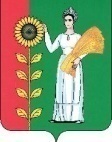 СОВЕТ ДЕПУТАТОВ СЕЛЬСКОГО ПОСЕЛЕНИЯПУШКИНСКИЙ   СЕЛЬСОВЕТДобринского муниципального района Липецкой области9-я сессия V созываРЕШЕНИЕ     16.03.2016г                                     с. Пушкино                              № 30-рсОб изменении к Положению «О порядке определения размера арендной платы, условиях и сроках ее внесения за использование земельных участков, находящихся в собственности сельского поселения Пушкинский сельсовет Добринского муниципального района Липецкой области»Рассмотрев проект изменения №1 к Положению «О порядке определения размера арендной платы, условиях и сроках ее внесения за использование земельных участков, находящихся в собственности сельского поселения Пушкинский сельсовет Добринского муниципального района Липецкой области», с целью повышения эффективности управления земельными ресурсами, руководствуясь  земельным законодательством, Уставом  сельского поселения Пушкинский сельсовет Добринского муниципального района, Совет депутатов сельского поселения Пушкинский сельсовет РЕШИЛ:1. Принять Изменение№1 к Положению «О порядке определения размера арендной платы, условиях и сроках ее внесения за использование земельных участков, находящихся в собственности сельского поселения Пушкинский сельсовет Добринского муниципального района Липецкой области» (прилагается).2. Направить указанный нормативный правой акт главе сельского поселения для подписания и официального обнародования.3. Настоящее решение вступает в силу со дня его обнародования.Председатель Совета депутатов
сельского поселения Пушкинский   сельсовет                                            Н.Г. ДемиховаПринято решением Совета депутатовсельского поселения Пушкинский  сельсоветот 16.03.2016 г. N30-рсИзменение №1 к Положению
«О порядке определения размера арендной платы, условиях и сроках ее внесения за использование земельных участков, находящихся в собственности сельского поселения Пушкинский сельсовет Добринского муниципального района Липецкой области»(Принятому решением Совета депутатов сельского поселения Пушкинский  сельсовет от 28.12.2015 г. N 20-рс)1. Раздел I дополнить вводной частью следующего содержания:«Предметом регулирования настоящего Положения является порядок определения размера арендной платы за земельные участки, расположенные на территории сельского поселения Пушкинский сельсовет Добринского района Липецкой области государственная собственность на которые не разграничена, а также за земельные участки, находящиеся в муниципальной собственности сельского поселения Пушкинский сельсовет (далее по тексту настоящего положения – земельные участки) при предоставлении в аренду без торгов.»	2.  В разделе II пункт 2.1 дополнить подпунктом следующего содержания: «- пашня малопродуктивная - в размере 0,6% от кадастровой стоимости этого земельного участка;».	3.  Раздел II дополнить пунктом 2.2.  следующего содержания:« 2.2. За аренду земель населенных пунктов:- за земельные участки, предоставленные для ведения личного подсобного хозяйства - в размере 0,3% от кадастровой стоимости;- за земельные участки, предоставленные для индивидуального жилищного строительства, - в размере 0,3% от кадастровой стоимости это участка;- за земельные участки, занятые объектами общественного питания, - в размере 10% от кадастровой стоимости этого участка;- за земельные участки, предоставленные для размещения объектов рекламы, - в размере 200% от кадастровой стоимости земельного участка;- за земельные участки занятые объектами торговли - в размере 50% от кадастровой стоимости этого участка;- за земельные участки, занятые индивидуальными гаражами, - в размере 2% от кадастровой стоимости этого земельного участка;- за земельные участки, занятые производственными объектами (мастерскими, токами, складские помещения и т.п.), - в размере 2,0% от кадастровой стоимости этого земельного участка.»Глава сельского поселенияПушкинский сельсовет                                                            Н.Г. Демихова